Во исполнение требований Федерального закона от 27.07.2010 N 210-ФЗ "Об организации предоставления государственных и муниципальных услуг", постановления администрации муниципального района "Койгородский" от 14 сентября 2018 г. № 18/09 "Об утверждении "Порядка разработки административных регламентов предоставления муниципальных услуг",администрация МР «Койгородский» постановляет:1. Внести в постановление администрации МР «Койгородский» от 20.04.2020 г. № 27/04 «Об утверждении административного регламента по предоставлению муниципальной услуги  «Предоставление разрешения на отклонение от предельных параметров разрешенного строительства, реконструкции объектов капитального строительства» изменения согласно приложению к настоящему постановлению. 2. Настоящее постановление вступает в силу со дня официального опубликования в Информационном вестнике Совета и администрации МР «Койгородский».Глава МР «Койгородский» -руководительадминистрации МР «Койгородский»                                          Л.Ю. УшаковаПриложение 1к постановлению администрации МР «Койгородский»                                                                                           от 03 марта 2021г. № 07/03Изменения, вносимые в постановление администрации МР «Койгородский» от 20.04.2020 г. № 27/04 «Об утверждении административного регламента по предоставлению муниципальной услуги  «Предоставление разрешения на отклонение от предельных параметров разрешенного строительства, реконструкции объектов капитального строительства»1. Абз.2 пункта 3.11. Приложения 1 к постановлению администрации МР «Койгородский» от 20.04.2020 г. № 27/04 изложить в следующей редакции: «Проект решения о предоставлении разрешения на отклонение от предельных параметров разрешенного строительства, реконструкции объектов капитального строительства подготавливается в течении 15 (пятнадцати) рабочих дней со дня поступления заявления о предоставлении такого разрешения и подлежит рассмотрению на общественных обсуждениях или публичных слушаниях, проводимых в порядке, установленном статьей 5.1 ГрК РФ, с учетом положений статьи 39 ГрК РФ, за исключением случая, указанного в абз.2 пункта 2.4. настоящего Административного регламента.»2. Абз.8 пункта 3.11. Приложения 1 к постановлению администрации МР «Койгородский» от 20.04.2020 г. № 27/04 изложить в следующей редакции:«На основании заключения о результатах общественных обсуждений или публичных слушаний по проекту решения о предоставлении разрешения на отклонение от предельных параметров разрешенного строительства, реконструкции объектов капитального строительства комиссия в течение 15 (пятнадцати) рабочих дней со дня окончания таких обсуждений или слушаний осуществляет подготовку рекомендаций о предоставлении такого разрешения или об отказе в предоставлении такого разрешения с указанием причин принятого решения и направляет указанные рекомендации главе местной администрации (руководителю Органа).»Администрациямуниципального района“Койгородский”Администрациямуниципального района“Койгородский”Администрациямуниципального района“Койгородский”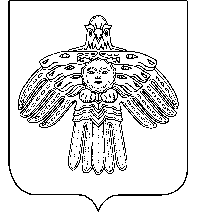 “Койгорт ”муниципальнй районсаадминистрация“Койгорт ”муниципальнй районсаадминистрацияПОСТАНОВЛЕНИЕ ШУÖМот03 марта2021 г.№ № 07/03	             с. Койгородок	             с. Койгородок	             с. КойгородокО внесении изменений в постановление администрации МР «Койгородский» от 20 апреля  2020 года № 24/04 «Об утверждении административного регламента по предоставлению муниципальной услуги  «Выдача разрешения на ввод объекта капитального строительства в эксплуатацию»